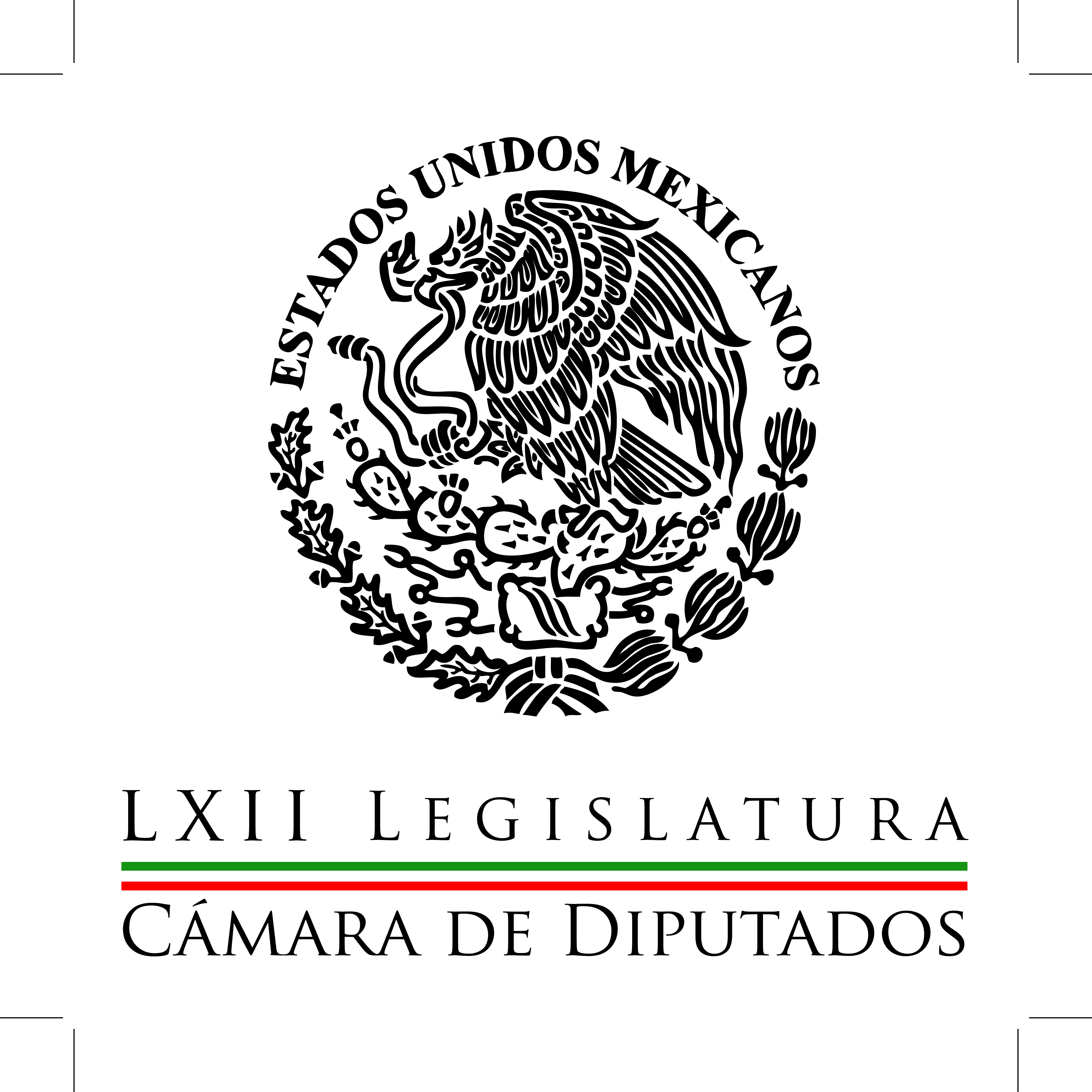 Carpeta InformativaPrimer CorteResumen: Se complica situación jurídica de David Sánchez GuevaraArmando Ríos Piter. Abandona la contienda por la dirigencia del PRD Isabel Miranda de Wallace. Conflicto de interés de la CIDH en el caso AyotzinapaJoaquín López-Dóriga. PGR localizó un centro de espionaje en Polanco23 de Septiembre de 2015TEMA(S): Información GeneralFECHA: 23/09/2015HORA: 06:56 AM  NOTICIERO: MVS Noticias EMISIÓN: Primer CorteESTACIÓN: Online GRUPO: MVSSe complica situación jurídica de David Sánchez GuevaraAlejandro Cacho, conductor: Se complica la situación para el expresidente municipal de Naucalpan, David Sánchez. Algo pasa con la comunicación de Juan Gabriel González, tenemos problemas, pero sí, hay algunos elementos nuevos en contra de este hombre que después de ser presidente municipal fue candidato a diputado y ganó y estaba por rendir protesta, claro y tener fuero, y una vez con el fuero ya poco se puede hacer. Si no pregúntenle… se acuerda de este hombre, Julio César Godoy, el medio hermano de Leonel Godoy allá en Michoacán, bueno, fue el mismo caso, varios perredistas lo encubrieron, lo protegieron, lo metieron clandestinamente a la Cámara de Diputados, acusado de  narcotráfico para que rindiera protesta, tuviera fuero y pudiera huir, y desde enton... rindió protesta, y es la última vez que se le vio en público a Julio César Godoy Toscano. Gracias a la intervención de varios perredistas, Guadalupe Naranjo Acosta, uno de ellos, Alejandro Encinas otro de ellos, en fin. Y ahora este hombre del PRI, quería hacer algo similar. Te escuchamos Juan Gabriel, buenos días. Juan Gabriel González, reportero: Estamos en línea Alejandro, auditorio, buenos días. Efectivamente, el exalcalde de Naucalpan, David Sánchez Guevara, enfrenta nuevas acusaciones por el delito de peculado, ya que la Procuraduría General de Justicia del Estado de México, encontró más evidencias de imputación penal, concretamente el desvío de cinco millones de pesos mediante obras "fantasma" en el Programa Banqueta Digna y una cantidad aún desconocida por la prestación de bienes y servicios a través de la pareja sentimental del otrora edil, Jazmín Camacho, quien es dueña de una agencia de edecanes. El procurador mexiquense, Alejandro Gómez Sánchez, informó que la novia de Sánchez Guevara también es investigada por la probable responsabilidad en la malversación de recursos, ya que además de ser empleada del ayuntamiento, habría ofrecido los servicios de la firma Promocasting para sacar varios millones de pesos del erario público. Insert de Alejandro Gómez Sánchez: "Esta empresa Promocasting a la vez prestó una serie de servicios al municipio de Naucalpan de donde se viene claramente el conflicto de interés siendo servidor público y a la vez, digamos, dueña de la empresa que está prestando este servicio al ayuntamiento o al municipio”. "Está siendo investigada en relación por supuesto con los flujos de dinero del expresidente municipal, en el sentido de si tiene o no que ver precisamente con estos desvíos de recursos, y si estos recursos en algún momento le fueron entregados a ella o pasaron probablemente por sus cuentas bancarias, eso es materia de la investigación". El titular del ministerio público mexiquense, informó que la victoria sobre el ejercicio 2012-2015 en Naucalpan, ha detectado irregularidades por más de 60 millones de pesos, donde la Procuraduría debe delimitar qué montos encuadran en la responsabilidad penal contra David Sánchez. Insert de Alejandro Gómez Sánchez: "Se solicitó audiencia de formulación de imputación por el caso del Programa Banqueta Digna, lo cierto es que no existe acta administrativa alguna que demuestre que se llevó a cabo esa, digamos esas obras, la auditoría pero se ha encontrado irregularidades por cerca de 60 millones de pesos en términos generales". Por el momento, Alejandro, auditorio, el alcalde, el exalcalde de Naucalpan, David Sánchez Guevara, enfrenta imputaciones todavía en este tema de la auditoría, pero desde el penal de Tepachico donde fue trasladado hace unas semanas allá en el municipio de Otumba, Estado de México. El reporte que tengo, Alejandro. Duración 4’ 04”rrg/m TEMA(S): SenadoFECHA: 23/09/2015HORA: 06:25NOTICIERO: Fórmula Detrás de la NoticiaEMISIÓN: Primer CorteESTACION: 104.1 FMGRUPO: FórmulaArmando Ríos Piter. Abandona la contienda por la dirigencia del PRD Sofía García Guzmán (SGG), conductora: Ahora saludamos de viva voz al senador del PRD, Armando Ríos Piter, quien ya desde ayer anunció que deja la contienda para la presidencia de su partido. Senador, muy buenos días. Gracias por estar con nosotros. Armando Ríos Piter (ARP), senador del PRD: Hola, Sofía. Muy buenos días. SGG: Gracias, senador. Y bueno, ya lo comentábamos al inicio de este espacio, ya dices adiós a la contienda por la presidencia del PRD por estas -puede decirse- alianzas que se están llevando a cabo, contrastantes con algunos partidos que no tienen nada que ver con la ideología de un partido con el otro. ARP: Pues sí. Mira, la renuncia que hizo Carlos Navarrete hace poco más de un mes nos convocó a una transformación del partido, en la cual llegamos varios -por lo menos yo y algunos compañeros- en la idea de que el congreso que se realizó la semana pasada permitiría fortalecer verdaderamente la identidad del partido, cambiar su modelo de organización interna. Estuvimos dando debates y discusiones sobre ese particular y esto no ocurrió. Por el contrario, se tomaron decisiones que, desde mi punto de vista, van en contrasentido de lo que es fortalecer esa identidad y recuperarla, tales como la decisión de ir en alianza con el PAN en las próximas elecciones; en los 12 estados seguramente se explorará esa alternativa y yo no comparto esa visión. Me parece que hay que seguir trabajando con la gente, con la militancia en otra idea, pero no ocurrió esa gran transformación y especialmente creo que esa decisión no es la ruta correcta. SGG: ¿No tiene nada que ver que hayan cambiado los estatutos? ARP: Al final del día se cambiaron los estatutos para tomar decisiones que no van necesariamente en la lógica de fortalecer esa identidad. ¿Y por qué reitero esto de fortalecer la identidad? El PRD se ha venido desdibujando, frente al electorado, en su imagen de un partido de oposición de izquierda y me parece que el trabajo intensivo y quirúrgico que se tiene que hacer -así lo he venido diciendo- es recuperar a la base, hacer trabajo de territorio y hacer un trabajo de las fortalezas que tiene el PRD; no andar de compañero de otros partidos que no necesariamente son compatibles con la visión de una propuesta de izquierda que debería ser la parte fundamental del trabajo político del PRD. Esas decisiones me parece que no son correctas y no me interesa acompañarlas. SGG: ¿Qué sigue, senador? ¿Seguirás con el partido? Si las cosas siguen de esta manera, ¿buscarás otras opciones? ¿Qué pasará contigo? ARP: Yo sigo trabajando en el PRD. Como sabes, en Guerrero hay mucho trabajo con la militancia, en el país en general hay mucho trabajo y mucha gente que simpatiza con la visión de izquierda; hay que seguir picando piedra, Sofía, yo creo que de eso se trata el trabajo político de estar en contacto con la gente, pero también de ser muy claros y muy puntuales cuando no se comparten visiones. SGG: Por el momento entonces sí sigues en el PRD. ARP: Sí, seguiremos trabajando aun cuando tomen decisiones de este tipo y, como no las comparto, también decirlo públicamente. SGG: Por otro lado, aprovechando que estás en la línea, rápidamente dinos cuál es tu postura respecto a lo que pasó ayer en el Senado y esta interrupción que hubo por parte de algunos legisladores para que no se continuara con la sesión, por no querer establecer esta Comisión de Investigación allá en tu estado, en Guerrero, por todos los hechos que han pasado. ARP: Mira, es un tema terrible y doloroso el asunto de Ayotzinapa; estamos prácticamente ya a un año de estos terribles hechos y llevamos dos semanas ya tratando de que se debata el tema en el Pleno y le han estado dando largas, lo han estado administrando. Inclusive yo ayer propuse que se votara, después de haber escuchado muchos discursos de los priistas que decían que se debería debatir y que estaban abiertos al debate; votaron en contra de que se debatiera un tema que es fundamental que es el de cómo se atiende la solicitud del Grupo Interdisciplinario, cómo se atiende la voz de los padres para crear una fiscalía que le dé seguimiento al asunto Ayotzinapa, el tema del quinto camión, el tema del C4. Todas las cosas que salieron en este reporte requieren una posición de parte del cuerpo Legislativo, que el Senado se ha rehusado a hacer -te repito-, porque el PRI y el gobierno lo han estado administrando para que no se haga la discusión. Se confirmó que será el día de mañana jueves ya ese debate, pero es terrible que hayan pasado dos semanas sin que se haya querido arreglar. SGG: Nosotros estaremos al pendiente, como lo dice, senador, de esta reunión que se llevará a cabo y, sobre todo, de los trabajos que se lleven en ambas cámaras, que contribuyan y que sumen esfuerzos para que este caso se pueda esclarecer y no solamente divida porque no se puedan conformar estas comisiones. ARP: Sí, sobre todo acuérdate que mañana va a recibir a los padres de los normalistas, que dé respuestas como titular del Poder Ejecutivo Federal, la figura más importante de poder público; necesita respuestas la gente, si es que se quiere recuperar confianza y credibilidad. SGG: Gracias, senador. Sabemos que, aunque es temprano, también tienes muchas cosas qué hacer. Muchas gracias, senador, por haber estado con nosotros y platicaremos contigo más adelante. ARP: Que tengan un buen día. SGG: Gracias. Igualmente. El senador Armando Ríos Piter que, ya lo escuchó usted, no va por la presidencia de su partido porque ya no coincide con esta, pareciera nueva ideología de su partido, en donde va a conformar alianzas rumbo al 2016 en estas 12 gubernaturas que se jugarán y estarán contendiendo el próximo año. Duración 5’55’’, nbsg/m. TEMA(S): Información General FECHA: 23/09/2015HORA: 07:04 AM  NOTICIERO: Carlos Loret de Mola EMISIÓN: Primer CorteESTACIÓN: Canal 2GRUPO: TelevisaEntrevista a Rogelio Ortega. Se colocó reten para que normalistas no pasarán con artefactosCarlos Loret de Mola (CLM), conductor: El gobernador de Guerrero, Rogelio Ortega, está en la línea de Primero Noticias. Gobernador, buenos días. Rogelio Ortega (RO), gobernador de Guerrero: Buenos días, Carlos, me da mucho gusto saludarle a usted y a su auditorio. CLM: Gracias, ¿cuál es el saldo que tienen ustedes de este enfrentamiento de ayer entre personas heridas y personas detenidas en ambos bandos? RO: Bueno, lamentables los sucesos del día de ayer, cuando un grupo de manifestantes se dirigían a la ciudad capital desde Tixtla con la intención de realizar actos de violencia. Nosotros colocamos un filtro, un retén para que pudiesen transitar, siempre y cuando no llevaran artefactos que ocasionan pues problemas de inseguridad y que son artefactos para realizar actos violentos en la ciudad capital. No permitieron que se hiciera la revisión, por lo tanto, pues no podían pasar y se provocó el enfrentamiento. Lamentable, con cuatro policías heridos de parte nuestra, tenemos información de que hay heridos también de parte de los normalistas. CLM: ¿Cuántos? RO: Yo tengo entendido que son dos, a uno le detonó un cohetón en la mano. Pero desafortunadamente estos hechos son lamentables, no podemos ser nosotros omisos a quienes anuncian, de ante mano, que van a realizar actos de violencia, para proteger a ellos mismos y para proteger a la ciudadanía, nosotros actuamos conforme a la legalidad establecida. CLM: ¿Hay detenidos por estos hechos? RO: No, no, no hay ningún... CLM: ¿Van a presentar denuncias o algo así o ahí muere? RO: No, siempre, siempre, desde lo que corresponde a la Fiscalía, nosotros nos sujetamos a los protocolos legalmente establecidos, donde se acude la fuerza pública acompañada de un notario, acompañado de elementos de la Comisión de Derechos Humanos, para que se…de que somos respetuosos de los protocolos establecidos legalmente. CLM: Ellos han... RO: Y la Fiscalía hace su parte. CLM: Los normalistas hablan de que hubo uso excesivo de la fuerza por parte de la policía. RO: Bueno, siempre va a haber este tipo de cuestionamientos o reclamos. Lo que pasa es que no se va a un evento a confrontarse y después reclamar que hubo exceso de parte de la autoridad, cuando la autoridad lo único que está haciendo es sujetarse a la legalidad y actuar conforme a lo que marcan los procesos institucionales. CLM: Gobernador, ¿hay detenidos por los episodios, ya no los de ayer, sino los de antier, cuando vandalizaron las instalaciones de la Procuraduría local, la Fiscalía de Guerrero? RO: No, no hay detenidos, la Fiscalía inicia averiguaciones y es un proceso que está en manos del señor fiscal en primera instancia, que en el estado de Guerrero es autónoma e independiente del Ejecutivo. A diferencia... CLM: ¿El mensaje entonces es que no les permitirán tomar la Autopista del Sol y que no les permitirán llegar a Chilpancingo? RO: Bueno, nosotros desarrollamos una política de diálogo franco, abierto, propositivo, con todos los actores sociales desde que llegamos a gobernar para distender y para construir armonía y paz. Al final del tiempo, los resultados ahí los tenemos, logramos la elección, logramos la evaluación del magisterio, creo que logramos salvar a la economía del estado de Guerrero y quedó aislado el segmento más arbitrario y más beligerante. Ya no hay tomas de autopistas, el domingo lo intentaron, de inmediato no lo permitimos, ni cinco minutos que estuvieran ahí y ya no los acompañan miles de maestros y personas, a considerar que hace diez, 11 meses, salían todos los días y los acompañaban en la radicalidad también. Fuimos aislando el conflicto, reducirlo a su mínima expresión, y ahora, bueno, está prácticamente focalizado en decenas de personas, no miles, como eran antes. CLM: ¿Hay intento de desestabilizar al estado? RO: No, yo creo que viene la fecha de aniversario, unos días, lo que yo llamo la Tragedia de Iguala, la desaparición de los 43 muchachos normalistas de Ayotzinapa. Todo mundo se hacía la expectativa pues de que nuevamente iba a incendiarse el estado de Guerrero por las movilizaciones y acciones de violencia simbólica contra edificios públicos. Esto no está pasando ni va a pasar, es un fenómeno que, afortunadamente hemos logrado (inaudible) en un cauce institucional de acuerdos positivos y siempre dentro del marco de derecho y la institucionalidad. CLM: Un honor, gracias por estos minutos y muy buenos días. El gobernador de Guerrero, Rogelio Ortega. . Duración 5’ 43”rrg/m TEMA(S): Información GeneralFECHA: 23/09/2015HORA: 06:46 AMNOTICIERO: En los Tiempos de la RadioEMISIÓN: Primer CorteESTACION: 103.3 FMGRUPO: FórmulaLaura Ballesteros. Día Mundial sin AutoOscar Mario Beteta, conductor: Vamos al comentario de Laura Ballesteros. Laura Ballesteros, colaboradora: Qué tal, Oscar Mario, ¿cómo estás? Muy buenos días. El día de ayer fue el Día Mundial sin Auto, este día que desde la década de los 90 se conmemora para sensibilizar a las personas, sobre todo a los usuarios de coche de lo importante que es por comenzar a apostar por otras formas de movilidad y tener también por parte de los gobiernos mayores opciones. En la Ciudad de México, el jefe de Gobierno, Miguel Ángel Mancera, su sumó a esta campaña, no solamente dio la instrucción a todo su Gobierno para que dejen de utilizar los autos oficiales, sacando de circulación acerca de 17 mil vehículos con esta medida, sino también pidiendo a todos que se movieran en transporte público por igual. En su caso llegó a sus actividades en taxi eléctrico. Y bueno, pues subieron legisladores, partidos políticos, actores de la ciudad, que estuvieron uniéndose a este famoso reto sin auto, impulsado por la sociedad civil en este Día Mundial sin Auto. Y finalmente lo que tenemos que revisar de este tipo de días es, por supuesto, la sensibilización a la cual ayudan a abonar, pero es también saber que para el 70 por ciento de los capitalinos en la Ciudad de México todos los días son días sin auto, y es porque el 70 por ciento de la población no tiene coche, se mueve en transporte público, y éste debe ser un llamado para los trabajos del Gobierno de la ciudad para poder apostar al transporte público. Por eso, la Secretaría de Movilidad, encabezada por Héctor Serrano, y por instrucciones del jefe de Gobierno, ha empezado a trabajar en la integración de los sistemas. Vamos a crear en próximos días el Comité del Sistema Integrado de Transporte Público de la ciudad, en el cual vamos a apostar por la integración física de todos los sistemas, estamos hablando del RTP, de los transportes eléctricos, del Metro, del Metrobús, del Ecobici, y por supuesto que también en una segunda fase de los microbuses ya transformados en la ciudad, para que puedan verse físicamente juntos como una buena infraestructura en los centros de transferencia modal, en los paraderos. Queremos también que sea seguro; que la gente tenga la certeza que si se baja de su coche y usa el transporte público, no sólo va a llegar más rápido, sino que también va a llegar con bien. Hasta aquí mi comentario, Oscar Mario. Soy Laura Ballesteros. Duración: 02´25” bmj/mTEMA(S): Información General FECHA: 23/09/2015HORA: 0:00 AM  NOTICIERO: MVS Noticias EMISIÓN: Primer CorteESTACIÓN: Online GRUPO: MVSDan luz verde a jefes delegacionales emanados del PRDPara los magistrados de la Sala Regional Distrito Federal del Tribunal Electoral del Poder Judicial de la Federación, los candidatos a jefes delegacionales emanados del Partido de la Revolución Democrática en Gustavo A. Madero, Víctor Hugo Lobo Román; en Iztapalapa, Dione Anguiano; Coyoacán, José Valentín Maldonado Salgado y en Álvaro Obregón, María Antonieta Hidalgo Torres, tienen luz verde para asumir el encargo para el primero de octubre.Los magistrados de dicha Sala Regional, confirmaron la validez de la elección y la entrega de constancias de mayoría en favor de los candidatos postulados por el PRD, en las delegaciones políticas de Álvaro Obregón, Coyoacán, Iztapalapa y Gustavo A. Madero.Con voto unánime los magistrados determinaron la no procedencia de la anulación de los comicios por supuestas irregularidades, como lo solicitaron PAN, PRI y Morena.No obstante, estos mismos partidos políticos, podrán recurrir ante la Sala Superior del Tribunal Electoral del Poder Judicial de la Federación, para que resuelva si les asiste la razón jurídica o no. rrg/mTEMA(S): Información GeneralFECHA: 23/09/2015HORA: 06:27AMNOTICIERO: En los Tiempos de la RadioEMISIÓN: Primer CorteESTACION: 103.3 FMGRUPO: FórmulaJoaquín López-Dóriga. PGR localizó un centro de espionaje en PolancoOscar Mario Beteta, conductor: El comentario de Joaquín López-Dóriga. Joaquín López-Dóriga, colaborador: Gracias, Oscar Mario, me da mucho gusto saludarte, como todas las mañanas muy buenos días. Aquí en Polanco muy cerca, en el noveno piso de un edificio, nada menos que Campos Elíseos, elementos de la PGR encontraron un centro de espionaje, un centro de espionaje para intervenir comunicaciones telefónicas privadas. Los peritos y elementos de la Agencia de Investigación Criminal encontraron artefactos electrónicos, de telefonía y de cómputo. La PGR realizó este cateo el pasado 11 de septiembre. Aquí el punto central es el siguiente: el Gobierno de México ha sido omiso en localizar a los centros de espionaje que operan y se multiplican no sólo en la Ciudad de México, sino en todo el país. Es una actividad delictiva, pero impune y además en crecimiento. Duración: 01´05” bmj/mTEMA(S): Información General FECHA: 23/09/2015HORA: 09:18AMNOTICIERO: Ciro Gómez Leyva por la MañanaEMISIÓN: Primer CorteESTACION: 104.1 FMGRUPO: FórmulaPGR obtiene segunda orden de detención contra El Chapo GuzmánOmar Sánchez De Tagle, reportero: La PGR informa que ya obtuvo su segunda orden de detención con fines de extradición en contra de Joaquín Guzmán Loera. Estábamos checando entre ayer y hoy las actividades de la defensa de El Chapo Guzmán, hoy se le niega amparo que había solicitado contra la extradición pero además, en otro de los amparos que también había solicitado se le está negando la comparecencia de cualquier funcionario de la Embajada de Estados Unidos. Lo que dice el juez es que no hay posibilidad de que comparezca algún funcionario ni de la Secretaría de Relaciones Exteriores ni de la Embajada de Estados Unidos. Ciro Gómez Leyva, conductor: Está perdiendo todas en los juzgados El Chapo Guzmán, nada más faltan que lo detengan. Duración: 01´35” bmj/mCarpeta InformativaSegundo CorteResumen: El Presupuesto 2016 es prioritario, saldrá en tiempo y forma, garantiza ZambranoDiputados piden más recursos por emergencia sanitaria en SinaloaReconstrucción mamaria puede costar hasta 2 mdp: Diputado Ordóñez HernándezDiputada impulsa que enseñanza de lengua extranjera sea obligatoriaPatricia Mercado. Apoyo a los padres de los 43 normalistas durante su ayuno en el ZócaloMarco Antonio Baños. Los partidos del Trabajo y Humanista ya perdieron su registroPiden reducir gasto en publicidad de EPN23 de Septiembre de 2015TEMA(S): Trabajo LegislativoFECHA: 23/09/2015HORA: 11:05NOTICIERO: Noticias MVSEMISIÓN: Segundo CorteESTACION: OnlineGRUPO: MVS ComunicacionesEl Presupuesto 2016 es prioritario, saldrá en tiempo y forma, garantiza ZambranoEl presidente de la Mesa Directiva de la Cámara de Diputados, Jesús Zambrano, aseveró que la prioridad de los congresistas es analizar el paquete económico para 2016, y en primera instancia, sacar adelante la Ley de Ingresos, la cual debe enviarse de inmediato al Senado de la República; así como el Presupuesto de Egresos.Confió en que cuando las comisiones de trabajo estén instaladas, las bancadas ya tengan un estudio avanzado de la propuesta económica para el año entrante.Añadió que con el fin de empatar la agenda parlamentaria con el Senado y darle cauce a temas pendientes que son urgentes, como las leyes secundarias en materia de Desaparición Forzada y el Sistema Nacional Anticorrupción, probablemente la próxima semana se reúna con su homólogo, el senador del Partido Acción Nacional (PAN), Roberto Gil.Zambrano Grijalva también negó que se esté legislando “al vapor” y en el aire, por la falta de comisiones, ello, debido a que la sesión de éste martes 22 de septiembre, se programaron cerca de 40 iniciativas de los legisladores de distintas bancadas.Dichos proyectos deberán esperar a que las comisiones estén debidamente integradas, para ser turnados y dictaminados, apuntó.Asimismo, señaló que la Mesa Directiva todavía no registra a ningún “cabildero”  o enviado de la iniciativa privada a negociar leyes a discusión en la Cámara. Duración 00’’, nbsg/m. TEMA(S): Trabajo LegislativoFECHA: 23/09/2015HORA: 13:31 PMNOTICIERO: Excélsior onlineEMISIÓN: Segundo CorteESTACION: OnlineGRUPO: ExcélsiorDiputados piden más recursos por emergencia sanitaria en SinaloaLa diputación federal sinaloense impulsa un punto de acuerdo para que el Gobierno atienda de inmediato la zona de emergencia sanitaria que afecta a miles de hectáreas de los cultivos de sorgo y ajonjolí, así como para 40 mil familias de la entidad.En el documento, la diputada del PRI, Imelda Félix Niebla, exhorta a la Secretaría de Agricultura, Ganadería, Desarrollo Rural, Pesca y Alimentación (Sagarpa) que lleve acabo de manera expedita estudios, análisis y elaboración de dictámenes técnicos que determinen los niveles de afectación por las plagas denominadas “pulgón amarillo” y “gusano telarañero”, que ha causado graves estragos en diversos municipios sinaloenses.La diputación sinaloense que encabeza David López Gutiérrez, están gestionando la declaratoria de desastre por parte del gobierno federal para mitigar las afectaciones que sufren los productores de estos cultivos.Los daños que ha causado esta plaga afectan a los habitantes de comunidades de los Altos de Sinaloa que sembraron alrededor de 160 mil hectáreas de sorgo y 20 hectáreas de ajonjolí.Finalmente expusieron los legisladores que en la aprobación del Presupuesto de Egresos 2016 se consideren recursos adicionales para apoyar a los productores agrícolas afectados. bmj/mTEMA(S): Trabajo legislativo FECHA: 23/09/15HORA: 12:08NOTICIERO: Notimex / YahooEMISIÓN: Segundo Corte  ESTACION: Online GRUPO: Notimex Reconstrucción mamaria puede costar hasta 2 mdp: Diputado Ordóñez HernándezUna reconstrucción mamaria en el sector privado cuesta entre 20 mil y más de dos millones de pesos, inalcanzable para mujeres de escasos recursos que a causa del cáncer de mama perdieron uno o ambos senos y requieren de una cirugía de este tipo, reveló el diputado Daniel Ordóñez Hernández.Anunció que al interior del PRD en el Palacio Legislativo de San Lázaro, existe el compromiso de dar seguimiento a la iniciativa que se presentó ante el pleno y que recibió el respaldo de todos los grupos parlamentarios, para reformar diversos artículos de la Ley General de Salud.Todo ello, dijo, a efecto de establecer la reconstrucción mamaria como un derecho universal y gratuito para las mujeres que han sido afectadas por el retiro quirúrgico de uno o los dos senos como consecuencia del cáncer de mama.En la actualidad, indicó, la reconstrucción mamaria sí se hace en el sector salud pero no se difunde, no es considerado un derecho para los beneficiarios de los servicios, ni existen programas específicos de aplicación, “en suma, este tipo de reconstrucción no es tomado en cuenta en los programas de salud de las instituciones públicas”.Con la reforma que presentó el Partido de la Revolución Democrática (PRD) instituciones de servicios de salud pública estarían obligados a dar el servicio gratuito de reconstrucción mamaria.Además, continuó, de que las autoridades de salud difundirían esa posibilidad y derecho de las pacientes.“El de mama es la primera causa de muerte por cáncer en las mujeres mexicanas de acuerdo con cifras del Instituto Nacional de Estadística y Geografía correspondientes a 2011, las cuales establecen que cada dos horas y 20 minutos muere una mujer por este padecimiento, lo cual revela su importancia como uno de los más graves problemas de salud a nivel nacional”.Ordóñez Hernández explicó que quienes sobreviven a ese padecimiento mediante el retiro quirúrgico de uno o los dos senos mantienen la vida, pero sufren efectos secundarios como dolores intensos en cuello y espalda generados por el desequilibrio en el balance de su cuerpo, además de emociones nocivas como angustia, ansiedad y depresión.El legislador perredista recordó que el cáncer de mama es tratado mediante la cirugía denominada mastectomía, consistente en “una amputación que libera a las mujeres de tumores malignos en uno o en ambos senos, pero afecta su seguridad y es percibida como un ataque directo a las bases de la esencia femenina”.Precisó que sólo cinco por ciento de las mujeres que han superado el cáncer de mama se hacen cirugías reconstructivas de seno, según datos de la Fundación Rebicam.“El costo elevado y el desconocimiento son factores determinantes para que las mujeres no concluyan con el procedimiento de recuperación tras la mastectomía”, indicó.Por ello, “el objetivo de esta iniciativa de reforma es que la reconstrucción mamaria sea reconocida como un tratamiento al que, por derecho, toda mujer a la que le hayan realizado una mastectomía pueda acceder desde los servicios de seguridad social y de salud pública”.La reconstrucción mamaria debe ofrecerse a toda paciente que va a ser sometida a una mastectomía, ya que puede hacerse en forma inmediata o diferida y tiene un beneficio psicológico muy importante ya que las pacientes no se sienten “mutiladas”, expuso.Destacó que el procedimiento tiene diversas ventajas y más que una función estética, ayuda a prevenir dolores musculares, contribuye a mejorar la postura y fortalece la reintegración biopsicosocial de la mujer con cáncer mamario.Además, agregó, disminuye la formación de fibrosis y retracción cicatrizal y auxilia a una menor incidencia de linfedema. /gh/mTEMA(S): Trabajo Legislativo FECHA: 23/09/15HORA: 11:54NOTICIERO: Notimex / YahooEMISIÓN: Segundo Corte  ESTACION: Online GRUPO: Notimex Diputada impulsa que enseñanza de lengua extranjera sea obligatoriaA fin de que la enseñanza de una lengua extranjera sea obligatoria a partir de educación básica, la diputada priista, Alicia Guadalupe Gamboa Martínez, presentó una iniciativa para reformar los artículos 57 y 63 de la Ley General de los Derechos de Niñas, Niños y Adolescentes.Dijo que el hecho de que este tipo de educación se concentre principalmente en las escuelas de educación privada, genera un modelo de inequidad con los estudiantes de primaria y secundaria que cursan sus estudios en el sector público.Mencionó que el proyecto de Presupuesto de Egresos 2016 que se discutirá en las próximas semanas, una vez que se hayan integrado las comisiones de Hacienda y Crédito Público y Presupuesto y Cuenta Pública, incluirá un programa nacional de inglés para los alumnos de educación básica.Indicó que se propone adicionar las fracciones IV y XX del artículo 57 y el párrafo primero del artículo 63 de la Ley General de los Derechos de Niñas, Niños y Adolescentes, para que la enseñanza y uso de la lengua extranjera en la educación básica, además de obligatoria y permanente, sea un derecho de todos los niños y adolescentes en México. /gh/mTEMA(S): Información general FECHA: 23/09/15HORA: 9:12NOTICIERO: Reforma EMISIÓN: Segundo Corte  ESTACION: onlineGRUPO: C.I.C.S.A.Alertan retraso en entrega de recursosBenjamín Robles Montoya, presidente de la Comisión Sur-Sureste del Senado, denunció que la Secretaría de Hacienda pretende retrasar la entrega de recursos a los municipios más pobres del País hasta octubre.El senador del Partido de la Revolución Democrática (PRD) informó que, durante una reunión con el subsecretario de Egresos, Fernando Galindo, se informó que el fondo contemplado para esas comunidades podría ejercerse hasta después del 9 de octubre."El subsecretario me dijo que su equipo había detectado algunos faltantes y que les daría de plazo hasta el 9 de octubre a las autoridades municipales para subsanar los expedientes que no estuviesen completos", dijo."Pero la verdad es que los presidentes están cada vez más preocupados, porque sigue corriendo el año y el aterrizaje de ese recurso ya etiquetado no se da. Nos preocupa que quieran llevar esto hasta el último momento y casi casi utilizar recursos del año que entra".Robles Montoya explicó que, luego de la emisión de una segunda convocatoria, han solicitado la entrega de recursos cerca de 400 municipios de los Estados de Oaxaca, Guerrero y Chiapas.De ese total, dijo, más de 100 expedientes fueron revisados por la Comisión que preside para tratar de garantizar que cumplan con todos los requisitos normativos.La Cámara de Diputados aprobó para este 2015 una asignación de mil 500 millones de pesos al Fondo de Apoyo en Infraestructura y Productividad (FAIP), para atender a los 508 municipios más pobres del País.Alcaldes y senadores denunciaron que Hacienda solo había entregado 300 millones de pesos, con el argumento de que las autoridades municipales no cumplieron puntualmente con todos los trámites para solicitar los recursos.Luego de una manifestación de protesta, funcionarios de la dependencia aceptaron emitir una segunda convocatoria, cuya aplicación está en proceso. /gh/mTEMA(S): Información general FECHA: 23/09/15HORA: 11:21NOTICIERO: radioformula.comEMISIÓN: Segundo Corte  ESTACION: Online GRUPO: Fórmula Valora BID reformas y manejo de macroeconomía en MéxicoLa representante del Banco Interamericano de Desarrollo (BID) en México, Mercedes Aráoz Fernández, valoró las reformas aprobadas en México y el manejo responsable de la macroeconomía, aunque dijo que este país aún está por debajo de su potencial en crecimiento económico.En el foro "Reformas Estructurales: Avances y Desafíos", organizado por el Instituto Belisario Domínguez del Senado, expuso que no sólo son importantes los cambios a nivel macroeconómico, sino también a nivel micro para impulsar la competitividad y el desarrollo."Tenemos certeza de que este paquete es un paquete impresionante de reformas", dijo la especialista del organismo, quien subrayó que a pesar de ello "México está por debajo de su potencial, es una economía de ingresos medios".Ante senadores y especialistas sostuvo que existe consenso de los economistas en que México ha tenido logros "magníficos en el manejo macroeconómico, tanto por el lado fiscal, como por el lado monetario."Hay una solidez y estabilidad importante, que le da un prestigio y un notable reconocimiento", enfatizó.Aráoz Fernández planteó que "la parte macroeconómica es muy importante, pero no es suficiente cuando hay que hacer reformas más profundas en lo microeconómico. Es importante que comencemos a mirar, que es un país que tiene todas las posibilidades de crecer más allá de lo que esté pasando en las crisis potenciales y eventuales".En tanto el presidente de la Mesa Directiva del Senado, Roberto Gil Zuarth, externó que una reforma estructural pendiente en México es la concerniente a la seguridad pública y el acceso a la justicia."Una discusión pendiente, que también es una reforma estructural, que debe ser considerada como una reforma estructural y que quizá es la más importante de las reformas estructurales, tiene que ver con la seguridad pública y el acceso a la justicia. Esa es una de las reformas fundamentales que está en el horizonte".El legislador por el Partido Acción Nacional (PAN) aseveró que todas esas reformas han reconfigurado al Estado mexicano para hacerlo más fuerte y más eficaz, en la obligación política y ética de buscar más bienestar de la población./gh/mTEMA(S): Información GeneralFECHA: 23/09/2015HORA: 11:21NOTICIERO: Noticias MVSEMISIÓN: Segundo CorteESTACION: OnlineGRUPO: MVS ComunicacionesAI demanda al Estado mexicano investigar fuerzas de seguridad en caso AyotzinapaA unas horas de que inicie un ayuno de 43 horas de los padres de los normalistas rurales de Ayotzinapa y a un día de la reunión de los familiares con el presidente Enrique Peña Nieto, Amnistía Internacional expresa que "el manejo negligente por parte de las autoridades mexicanas de la investigación sobre la desaparición forzada de 43 estudiantes de Iguala, Guerrero, hace un año, expone un escandaloso encubrimiento orquestado en los niveles más altos de gobierno".En particular, demanda la oficina de Amnistía Internacional para las Américas, el gobierno mexicano "debería explorar el rol de las fuerzas y cuerpos de seguridad, responsables de hacer cumplir la ley, en la tragedia después de que no actuaron con diligencia, a pesar de ser conscientes de los abusos contra los estudiantes mientras se estaban llevando a cabo.""La tragedia de Ayotzinapa es uno de los peores escándalos de derechos humanos de la historia reciente de México. Ha expuesto cómo cualquiera puede desaparecer forzadamente como por arte de magia en el país mientras quienes están en el poder se enfocan en cubrir las huellas. A menos que el presidente (Enrique) Peña Nieto tome acción real, ahora va a continuar siendo visto en todo el mundo como el facilitador de estos horrores", dijo Erika Guevara-Rosas, Directora para las Américas de Amnistía Internacional.Para la oficina continental del organismo, ha sido "inquebrantable" la determinación del gobierno mexicano de "convencer al mundo de que los estudiantes fueron asesinados por una banda de narcotraficantes y sus restos quemados en un basurero está actuando como una distracción de cualquier otra valiosa línea de investigación".Para Amnistía Internacional, los 43 estudiantes de la Escuela Normal Rural "Raúl Isidro Burgos" (conocida como la "Escuela Rural de Ayotzinapa”) fueron desaparecidos forzadamente después de ser detenidos por la policía municipal mientras viajaban en Iguala el 26 de septiembre de 2014. Desde la desaparición forzada de los estudiantes, se han descubierto más de 70 fosas comunes con los restos de decenas de personas. La mayor parte de los cuerpos no se han identificado todavía.La desaparición forzada de los estudiantes tuvo lugar en el contexto de una crisis de derechos humanos en México, con más de 26.500 personas desaparecidas o cuyo paradero es desconocido en todo el país en los últimos años, casi la mitad durante la actual administración.Amnistía Internacional subraya que los restos de uno de los estudiantes, Alexander Mora Venancio, de 19 años, fueron identificados, supuestamente, con base en los restos encontrados dentro de una bolsa de basura en un río de la zona. Las autoridades recientemente dijeron que un hueso que pertenece a Jhosivani Guerrero de la Cruz, otro estudiante de Ayotzinapa de 20 años, fue encontrado en la misma bolsa. Sin embargo, expertos del Equipo Argentino de Antropología Forense dijeron que el examen de ADN hecho sobre estos últimos restos "no es concluyente".En ese tenor, el Grupo Interdisciplinario de Expertos Independiente, nombrado por la Comisión Interamericana de Derechos Humanos ha concluido que "era científicamente imposible que ese número de cuerpos fuera incinerado en un basurero en las condiciones expuestas por las autoridades".Entre otros profundos "fallos en la investigación oficial de la desaparición forzada de los estudiantes" dice Amnistía Internacional, se incluye "el manejo negligente de las pruebas forenses, alguna de la cuales nunca fue procesada"."Los primeros oficiales que llegaron a Iguala la noche en la que los estudiantes fueron detenidos no tomaron fotos, ni recolectaron muestras de sangre, pelos, ropa o huellas dactilares. Áreas enteras de la escena del crimen no fueron procesadas", apunta.Las autoridades Mexicanas también impidieron que los expertos internacionales entrevistaran a soldados del Batallón de Infantería número 27, localizado en el pueblo donde los estudiantes fueron arrestados. Documentos de inteligencia desclasificados desde entonces revelaron que militares en Iguala sabían de las detenciones ilegales y de los abusos contra los estudiantes."Desde que los estudiantes fueron detenidos y desaparecidos forzosamente, más de 100 personas fueron arrestadas en relación a las desapariciones (aproximadamente el 50% de ellas son policías y el 50% supuestos miembros de bandas criminales).Algunos de los detenidos han denunciado que fueron torturados para confesar haber secuestrado a los estudiantes", apunta el organismo. “La falta de transparencia y la forma en la que los familiares de los estudiantes están siendo tratados es sorprendente, aun bajo los estándares de un país que parece absolutamente incapaz de abordar violaciones a los derechos humanos,” dijo Erika Guevara-Rosas."Las autoridades mexicanas deben dejar de jugar con los familiares de los estudiantes de Ayotzinapa. Deben re-encausar las investigaciones de manera urgente y, entre otras medidas, permitir que los expertos independientes puedan acceder a todos los crematorios en y cerca de Iguala", concluye el organismo. Duración 00’’, nbsg/m. TEMA(S): Información GeneralFECHA: 23/09/2015HORA: 07:33 AMNOTICIERO: Enfoque EMISIÓN: Segundo CorteESTACION: 100.1 FMGRUPO: NRM Comunicaciones Patricia Mercado. Apoyo a los padres de los 43 normalistas durante su ayuno en el ZócaloLeonardo Curzio (LC), conductor: Saludo ahora a la secretaria de Gobierno de esta capital, Patricia Mercado. Secretaria, ¿cómo estás? Buenos días. Patricia Mercado (PM), secretaria de Gobierno del Distrito Federal: Buenos días, Leonardo. Muy bien, muchas gracias. LC: Bueno, pues tenemos el año de Ayotzinapa y entiendo que los padres y el entorno cercano a ese grupo harán una presentación en el Zócalo capitalino donde se desarrollará, entre otras cosas, una huelga de hambre. Cuéntele al auditorio qué está -digamos- organizando logísticamente la ciudad para garantizar su seguridad y la movilidad en el primer cuadro. PM: Exactamente, eso ellos lo único que nos han informado que van a, del lado de catedral, van a poner una carpa grande, seguramente toda esa lateral del Zócalo estará cerrada, porque tendrán un lugar para algún tipo de... En estos tres días, más o menos 43 horas que estarán en ayuno, pues tendrán algunos eventos culturales, vendrán por supuesto organizaciones, ciudadanos a visitarlos. Ellos lo que sí han planteado es que el ayuno es solamente, solamente de dos familiares por cada uno de los jóvenes desaparecidos los que van a estar en este ayuno, nadie más lo puede hacer, va a haber como un cordón -digamos- de organizaciones que van a poner alrededor de donde ellos van a estar en el centro, ellos y ellas, haciendo el ayuno para que éste sea el cordón -digamos- de seguridad. Ellos tienen logísticamente todo listo, sus baños, sus médicos, todo lo que se les pueda ofrecer pero de todas maneras, en relación con nosotros, vamos a también a estar listos para el tema de ambulancias, de alimentos, de agua, si nos lo requieren. El día de mañana que van a ver al Presidente pues ya está la logística por parte del Gobierno Federal para venir por ellos, para llevarlos a esta entrevista. Entonces van a estar 43 horas en este ayuno de ese lado de catedral, entonces el Zócalo parcialmente estará cerrado, vamos a hacer seguramente una desviación del 20 de Noviembre hacia la izquierda para que no se obstaculice el tráfico; ello se levantarán el viernes a las 2:00 de la tarde, los familiares han planteado que se levantan y se levantan absolutamente con todo, se van a descansar para el sábado a las 12:00 del día iniciar su marcha, ¿no?, la marcha del sábado. Ellos, los familiares parten de Los Pinos y luego en diferentes lugares las organizaciones... LC: Va a tener cuatro puntos, ¿no?, la del sábado. PM: Exactamente, cuatro puntos donde se van a ir sumando diferentes grupos. Lo que hemos tenido muchas reuniones y la seguimos teniendo con las organizaciones civiles -digamos- que nos han planteado que estas organizaciones pues van a estar en relación con los padres de familia para tener también un control, ¿no?, que sea una marcha pacífica, una marcha de demanda, una marcha de agenda y no ninguna otra cuestión. Entonces, más o menos estarán llegando al Zócalo alrededor de las 3:00 de la tarde, tendrán su mitin y, bueno, pues  ahí terminarán estas movilizaciones y estas acciones que harán por este cumplimiento de un año. LC: Entonces, 43 horas de ayuno por los 43 desaparecidos... PM: Así es. LC: Bueno, dos sabemos que están muertos, los otros desaparecidos y el sábado entonces una marcha, a las 3:00 de la tarde habrá mitin en el Zócalo y despejan el primer cuadro. PM: Así es, eso es lo que habrá y, bueno, pues para nosotros en el Distrito Federal la indicación del jefe de Gobierno es garantizar este derecho a la protesta con todo cuidado y por supuesto brindando la seguridad, la seguridad vial, la seguridad para que no haya ningún acto de violencia, que es lo que nos han dicho las organizaciones y los padres, que eso no lo va a permitir, porque eso desvía la atención de lo que realmente es el significado de un año para ellos. LC: Y toda la logística entonces para la reunión con el Presidente corre a cargo del Gobierno Federal. PM: Así es. LC: Pero ¿habrá afectaciones a la vialidad para capitalinos? PM: No, no. Mañana no porque se irán, ellos han llegado en tres autobuses. Entonces, más o menos dos o tres autobuses que serán acompañados por seguridad federal y no hay ninguna marcha, no hay nada. Todos los demás se quedan aquí esperando aquellos regresen de su audiencia. LC: Oiga, ayer todos los integrantes del Gabinete del jefe de Gobierno, Mancera, usted misma, utilizaron un transporte público pero no es un poco -digamos- impertinente, se lo digo con toda confianza, secretaria, que usen un día al año transporte público y el resto del tiempo la gente use vehículos. Es decir, ¿no es tiempo también de reflexionar sobre lo que implican estos mensajes? PM: Absolutamente. Además fue un muy buen día, yo realmente -digo- me la pasé muy bien en el Metro, en el autobús, muy rápido, caminando un poco, caminando poco por la ciudad entre un lugar y otro. Yo creo... El que lo está haciendo, el director del Metro que le pidió a todos sus funcionarios que viajen en Metro todos los días, ¿no? También es importante como darnos cuenta de qué pasa en la ciudad, convivir -digamos- con la gente y efectivamente usar menos el automóvil. Pues ya veremos, pero sí creo que podríamos empujar un poco más y poner el ejemplo en ese sentido. LC: Y sería bueno, usted como jefa de Gabinete, que también invitara al secretario de Seguridad Pública a que fuera -digamos- como usuario simulado y viera los cortes viales que su propia secretaría plantea. A la mejor nos entendería un poco mejor. PM: Es posible, es posible. Le diré el mensaje, pero creo... LC: Que se vaya en un Volkswagen de incógnito y que vea lo que son los cortes viales. PM: Pues sí. Lo que pasa es que a veces tenemos que hacer esos cortes, ¿no? Realmente es cómo combinar todas las distintas actividades de la ciudad. En la ciudad hay muchísimas actividades todos los días y, bueno, todas legales y todas legítimas. LC: Claro. PM: Entonces tenemos que combinar, pero efectivamente, una acción más, si usáramos menos el automóvil y por supuesto, como acciones y actividades del Gobierno, inversión en infraestructura, fortaleciéramos todavía mucho más la posibilidad del transporte público, que sea eficiente y tal, pues bueno, efectivamente cada vez más todos dejaríamos el automóvil. Pero estos cortes viales son necesarios por actividades que grupos sociales hasta grupos... Por ejemplo ayer, ¿no? Ayer hicimos un corte para qué el Zócalo... Bueno, lo anunciamos en la medida de nuestras posibilidades para que la gente no viniera al centro el día de ayer en automóvil y pudiera disfrutar de caminar. Pero bueno, de todas maneras usamos el automóvil. Entonces, pero la idea es como sí, como hacer un poco de conciencia de que podríamos pasárnosla mucho mejor en esta ciudad si usamos el transporte público. LC: Claro. PM: Estoy de acuerdo en que hay que enseñar con el ejemplo. LC: Oiga, y deportivamente le digo, por supuesto no es un asunto de detalle menos el día de hoy, pero sí creo que los cortes viales los podrían mejorar enormemente. El otro día fui a la carrera de Masaryk, demostraba que hay cortes desde Periférico un domingo a las 5:00 de la mañana. Dice uno: "Hay necesidad para una carrera en Masaryk de cortar todo eso". Yo estoy seguro que hay ahí una inercia burocrática que lleva la Secretaría de Seguridad Pública como a curarse en salud y creo que lo podrían hacer infinitamente mejor, secretaria. PM: Muy bien. Pues hablaré con el secretario de Seguridad Pública, seguramente es un interés que todo el tema de seguridad sea algo mucho más social, mucho más cercano a la gente. Eso es lo que el jefe de Gobierno nos ha pedido después de este movimiento de su gabinete y el secretario de Seguridad Pública pues tiene esa cuestión en la mente de cambiar efectivamente inercias y está muy abocado a eso. Creo que poco a poco se irá viendo mucho más este cambio. LC: Pues no sabe cuánto me alegra oír eso secretaria, muchas gracias por la conversación. Buenos días. PM: Buenos días, Leonardo. Al contrario, hasta luego. LC: Patricia Mercado, la secretaría de Gobierno de esta capital esta mañana en Enfoque. Duración: 08´42” bmj/mTEMA(S): Información GeneralFECHA: 23/09/2015HORA: 07:29 AMNOTICIERO: Panorama InformativoEMISIÓN: Segundo CorteESTACION: 88.9 FM GRUPO: AcirMarco Antonio Baños. Los partidos del Trabajo y Humanista ya perdieron su registroAlejandro Villalvazo (AV), conductor: "No hemos pedido el registro", es una frase en un comercial del Partido del Trabajo. Está en spots que se trasmiten en radio y televisión del Partido del Trabajo. El 4 de septiembre perdió el registro. Entonces ¿por qué sus spots con ese contenido? y ¿de dónde sale el dinero para seguir pagando esos spots? Fue el 4 de septiembre cuando la Junta General Ejecutiva del INE declaró oficialmente sin registro al PT y al Humanista -del cual también hay este tipo de spots- porque no alcanzaron el 3 por ciento de la votación en las elecciones de 7 de junio. Decía por el 3 o 4 de septiembre Lorenzo Córdova, el consejero presidente del INE "los dos -refiriéndose al Partido Humanista y del Trabajo- pierden todos los derechos y prerrogativas señalados por la Constitución y la Ley General de Partidos Políticos". ¿Y entonces por qué escuchamos spots donde el contenido es "No hemos perdido el registro"? Vamos a hablar con Marco Antonio Baños, consejero del INE. Marco, buenos días. Marco Antonio Baños (MAB), consejero del INE: Alejandro, buenos días. AV: ¿Qué está pasando? ¿Estamos confundidos? ¿Estamos mal informados? Como me dijera Fernández Noroña, que por cierto estoy muy triste porque me “mentó la madre” y me bloqueó en el twitter y ando un poco más delgado desde que vi eso.  Soy un ignorante de la política y de la realidad política porque hasta donde yo me quedé, el Partido del Trabajo perdió el registro hace 20 días Marco.MAB: Es correcto, Alejandro. El Partido del Trabajo agotó todo el procedimiento que está establecido en la legislación para que pierda el registro, no alcanzó el 3 por ciento de la votación, de acuerdo con los datos oficiales que dio el Instituto Nacional Electoral el 23 de agosto. Posteriormente, la Junta General Ejecutiva determinó la pérdida del registro en función de que no alcanzó el 3 por ciento. El acuerdo de la Junta General Ejecutiva dice que dentro de los cinco días hábiles posteriores a la aprobación del acuerdo de la propia Junta General Ejecutiva, se van a cambiar los spots del Partido del Trabajo y del Partido Humanista. Nosotros teníamos programado un periodo de vacaciones para todo el personal del INE que empezó a correr el 4 de septiembre y terminó apenas el lunes de esta semana. En decir, los cinco días hábiles a los que se refiere el acuerdo de la Junta General Ejecutiva se van a vencer el siguiente lunes, cuando el Comité de Radio y Televisión va a cambiar los spots del Partido del Trabajo. No quiere decir que no haya perdido el registro, ésa es una postura del Partido del Trabajo, pero debo decir que para efectos de opinión pública, que por motivos del periodo de vacaciones no pudimos hacer la sustitución de los spots antes. Debo reconocer que es una situación atribuible al INE pero el trámite de la pérdida del registro está concluido. ¿De dónde están cubriendo esos spots? Son los tiempos oficiales del Estado mexicano, no pagan ellos con ningún tipo de recurso los spots sino que a partir de la pauta oficial que ellos tenían concedida originalmente es como se han venido cubriendo estos spots en la radio y en la televisión que, reitero, a partir del próximo lunes serán sustituidos por otros spots de otros partidos y de las autoridades electorales. AV: Entonces sería un engaño decir: "No hemos perdido el registro" se escucha en este spot de 30 segundos del Partido del Trabajo, pero ya nos aclaras que fue por un trámite administrativo del INE que provocó que esos spots continúen al aire y seguirá así hasta el próximo lunes. Eso ya queda claro. Otro punto. Dices: "El trámite de perdida de registro concluido". ¿Ya no hay más? ¿Algún alegato de impugnación? ¿El tema de los tribunales se acabó? ¿Ya desapareció el Partido del Trabajo -y el Humanista-? MAB: En esa materia, debo ser claro que la Sala Superior del Tribunal Electoral del Poder Judicial de la Federación vino avalando todas las decisiones que hizo el INE, no hay una sola decisión que tenga que ver con el cómputo. El Partido del Trabajo había argumentado que tenía dudas con relación a los votos que habían obtenido durante el proceso electoral pasado y ellos decían que había algunos votos que les correspondían, se hizo todas las sumatorias de los cómputos de distritos, verificaciones, lo checó el INE, la Sala Superior del TEPJF, al final el Partido del Trabajo no alcanzó el 3 por ciento. Y justamente cuando hicimos la distribución de los diputados que se hizo en base al cómputo final derivado de las últimas sentencias del Tribunal Electoral, es como el PT no alcanza ese 3 por ciento. ¿Qué es lo que le quedó al PT? Al Partido del Trabajo cuando el INE determina que no alcanza el 3 por ciento en función de los resultados que dio a conocer la Sala Superior en las últimas impugnaciones, todavía fue una vez más al Tribunal Electoral. El Tribunal la le dio luz verde al INE para decretar la pérdida del registro, veo muy complicado que en esa última impugnación cambien de opinión. Sólo se rectificarán las decisiones, el tema de registro ya está prácticamente terminado. AV: Estamos hablando con Marco Antonio Baños, consejero nacional del INE, hablamos de la pérdida del registro del Partido del Trabajo y de estos spots que son un engaño. AV: Estamos platicando de la pérdida de registro de los partidos del Trabajo y Humanista, centrándonos en el Partido del Trabajo porque era el ejemplo que poníamos ayer incluso con el spot donde nos miente el Partido del Trabajo, cuando dice "No hemos perdido el registro". Pero Marco Antonio Baños nos dice que el trámite de pérdida de registro está concluido, el Tribunal Electoral dio luz verde para que esto ocurriera, no hay manera de que la decisión pueda tener un cambio de rumbo. El hecho de que estén los spots al aire, tanto en radio como en televisión, estos mensajes de "No hemos perdido el registro" por el Partido del Trabajo, nos reconoce Marco Antonio Baños que hubo un error ahí por cuestión de vacaciones y trámite burocrático, no se han cambiado esos spots, "pero a partir del próximo lunes los damos de baja". MAB: Es importante que sepan que en aquellos estados de la República donde el Partido del Trabajo, en las elecciones locales alcanzó el 3 por ciento de la población, ellos van a conservar el registro como si se tratara de un partido de carácter local. Eso dice la legislación actual. El procedimiento para que eso se reconozca lo va a determinar la comisión de fiscalización, pero -insisto- será para efectos de las elecciones locales -no de las elecciones federales- donde ellos podrán conservar esta modalidad de registro que, cabe aclarar, no es lo mismo, pero es como si se tratara de un partido estatal. AV: ¿Por qué el asunto de la burocracia de no bajar los spots cuando tendría que haberse hecho, es también por qué ya no tiene que haber spots del Partido del Trabajo? Si el partido ya no tiene registro a nivel federal, a nivel nacional ¿por qué continua con spots al aire? No sólo el contenido, sino ¿por qué el Partido del Trabajo sigue teniendo spots al aire? MAB: Los spots que están al aire se aprobaron para ser difundidos antes de que se decretara formalmente la pérdida del registro. Al decretarse antes de la pérdida del registro y el haber cerrado por vacaciones de la institución, es ahí donde los spots se mantuvieron al aire pero, vuelvo a insistir: es un trámite inconcluso, estrictamente burocrático del INE que se va a concluir el lunes de la próxima semana. AV: Ya no veremos spots el próximo lunes del Partido del Trabajo ni del Humanista. Ya no veremos más spots del Partido del Trabajo a nivel federal. MAB: Es correcto. El lunes se aprobará la nueva pauta que incluirá spots de los partidos políticos o de las autoridades electorales para que sean sustituidos estos que están al aire actualmente. AV: ¿Qué pasa con el dinero del Partido del Trabajo? En este 2015 el dinero que recibió fueron 374 millones de pesos. MAB: La fórmula de cálculo de financiamiento es una sola bolsa de dinero que se distribuye entre todos los partidos que tengan registro. Como el Partido del Trabajo ya no tiene registro, esa cantidad de recursos será redistribuida entre los demás partidos políticos. Los recursos del PT serán redistribuidos a partir del siguiente año entre todos los partidos políticos. AV: Está muy claro: hay un Partido del Trabajo que pierde el registro, esos spots están por un error del instituto, tanto en su contenido como la promoción del Partido del Trabajo, el trámite de pérdida del registro está concluido. Entonces, pues está claro el escenario de lo que está ocurriendo con el Partido del Trabajo y el Humanista. Me centre perdón en el Partido del Trabajo porque fuel ejemplo que yo puse tanto en twitter como ayer que platicaba del tema y luego se engancho y solito Noroña se metió al relajo, él solito se incluyó, él solito se metió, y él solito se retiró de la política y ahorita les digo porque.MAB: El Humanista no opuso resistencia de la pérdida del registro, en caso del Partido del Trabajo, fue porque ellos tuvieron un 2.99 por ciento o un poquito más de los votos de la última elección y eso generó que desataran una estrategia de defensa pero al final la Sala Superior confirmo las decisiones del INE; aunque el PT alegó, que cómo se anuló el Distrito 01 del estado de Aguascalientes, deberíamos de esperar hasta que se haga la elección extraordinaria y ya de ahí sumar los votos. La ley no dice así, y en consecuencia, el Partido del Trabajo pierde el registro. AV: Gracias, Marco. MAB: Igualmente. Duración: 14´49” bmj/mTEMA(S): Información general FECHA: 23/09/15HORA: 11:16NOTICIERO: Reforma EMISIÓN: Segundo Corte  ESTACION: onlineGRUPO: C.I.C.S.A.Piden reducir gasto en publicidad de EPNMargarita Zavala, esposa del ex Presidente Felipe Calderón, exigió a través de un video en YouTube suprimir el gasto en publicidad del Ejecutivo federal y el financiamiento de los partidos políticos."El primero que tiene que apretarse el cinturón es el Gobierno: hay muchos gastos que deben reducirse o desaparecer; por ejemplo, el enorme presupuesto de publicidad del Gobierno no tiene justificación. ¿Para qué gastar en eso? ¿A quién beneficia ese dinero?", planteó."El dinero que se le da a los partidos políticos tiene que revisarse con lupa. Son cantidades exorbitantes. Por ejemplo, para 2016, se ha pedido un presupuesto de alrededor de cuatro mil millones de pesos para los partidos políticos nacionales. Y al mismo tiempo, se propone quitarle cinco mil millones de pesos al gasto en salud".Con esos recursos, aseguró, se podrían construir 10 nuevos hospitales regionales."No podemos seguir teniendo partidos ricos y escuelas y hospitales pobres", sostuvo.Margarita Zavala, quien ha manifestado su interés de competir por la Presidencia de la República en 2018, advirtió que los mexicanos ya no deben esperar otros tres años de escándalos de conflictos de interés y tratos opacos entre funcionarios públicos y empresas. /gh/mTEMA(S): Información GeneralFECHA: 23/09/2015HORA: 13:33 PMNOTICIERO: El Financiero onlineEMISIÓN: Segundo CorteESTACION: OnlineGRUPO: El FinancieroPedro Pablo Treviño es el nuevo director de la Lotería NacionalDesde Palacio Nacional, Luis Videgaray Caso, titular de la Secretaría de Hacienda, anunció que Pedro Pablo Treviño es el nuevo director de la Lotería Nacional y de Pronósticos Deportivos.La Lotería Nacional y Pronósticos Deportivos para la Asistencia Pública ya tiene nuevo director, Pedro Pablo Treviño, anunció el Secretario de Hacienda, Luis Videgaray Caso.El funcionario destacó que, en 2014, la Lotería Nacional y Pronósticos Deportivos contribuyeron, a través del IEPS de mil 462 millones de pesos y en lo que va de 2015 ya supera los mil 500 millones de pesos.Treviño es egresado de la Licenciatura en Derecho y Ciencias Sociales de la Universidad Autónoma de Nuevo León y cuenta con maestrías en Administración y Derecho. Fue subsecretario de Industria y Comercio del Gobierno de Nuevo León, director General de la Corporación para el Desarrollo de la Zona Fronteriza de Nuevo León y Secretario del Trabajo del Gobierno del Estado. También tiene experiencia como legislador. bmj/mCarpeta InformativaTercer CorteResumen: Prometen diputados comisiones en una semanaVidegaray comparecerá el 1 de octubre en San Lázaro por glosa de Tercer InformeMaría Guadalupe Murguía: Estoy haciendo contactos para tener entrevista con Ángel AguirreSenado plantea acción de inconstitucionalidad contra Colima por deudaImpulsará México adopción de un gobierno abierto: PeñaReforma educativa también es una apuesta por la transparencia: Nuño MayerRosario Robles renuncia a seguro de gastos médicos mayores de SedatuPide PRD coordinación a sus legisladoresObama y Peña Nieto hablan por teléfono sobre negaciones del Acuerdo TranspacíficoNiegan prisión domiciliaria a Elba EstherExige Margarita Zavala al gobierno desaparecer presupuesto a publicidad23 de septiembre de 2015TEMA(S): Trabajo LegislativoFECHA: 09/23/15HORA: 12:59NOTICIERO: 24 HORAS EMISIÓN: Tercer CorteESTACION: Online:GRUPO: 24 HORAS0Prometen diputados comisiones en una semanaJosé Víctor Rodríguez, reportero: El pleno de la Cámara de Diputados conoció ayer de 57 nuevas iniciativas de reforma de Ley que presentaron diversos diputados federales, con lo que el rezago parlamentario aumentó de 527 a 584 proyectos.Ayer 24 HORAS dio a conocer que aumentaba la acumulación de iniciativas pendientes de analizar, discutir y emitir un dictamen debido a la falta de comisiones, lo que encendió los focos rojos entre los grupos parlamentarios y sus coordinadores.En este sentido, el presidente de la Cámara de Diputados, Jesús Zambrano Grijalva, afirmó que la Junta de Coordinación Política (Jucopo) acordó presentar en la sesión del próximo martes el acuerdo sobre la distribución de las 56 comisiones ordinarias.“El martes se traería a la plenaria, el martes 29, ya toda la propuesta de integración de las comisiones. Para ese entonces, un servidor, como presidente de la Mesa Directiva de la Cámara, va a tener ya listo para que en cuanto las comisiones se sienten en su primera sesión a trabajar”, expresó.El político de izquierda explicó que lo indiscutiblemente urgente y prioritario será la discusión de la propuesta del paquete económico 2016, que el Ejecutivo federal entregó a principios de mes.Zambrano recordó que la Ley Ingresos se debe aprobar en San Lázaro a más tardar el 15 de octubre, para que se turne al Senado de la República, y el Presupuesto de Egresos de la Federación (PEF) el 15 de noviembre.Además, dijo, están pendientes las iniciativas relacionadas con la Ley de Desaparición Forzada de Personas, la del Sistema Nacional Anticorrupción y la Ley Nacional de Aguas y la reforma política del Distrito Federal, entre otras más.Va PAN por Hacienda y SeguridadEn este sentido, el coordinador del PAN, Marko Cortés Mendoza, aseguró que su bancada esta lista y tiene todas sus propuestas para negociar la distribución de las comisiones ordinarias, de las cuales le resultan fundamentales las de Hacienda y de Seguridad.Precisó que el grupo parlamentario del PAN parte de lo que tenía en la pasada y aclaró que dos comisiones son fundamentales: la de Hacienda y la de Seguridad.Aseguró que están a la espera de que los otros grupos parlamentarios estén en condiciones de poder cerrar la negociación, como los del PRI, PRD, Morena, entre otros.Afirmó que el PAN propondrá que en el Presupuesto de Egresos de la Federación 2016 se incluya “una parte importante” de recursos para impulsar medios alternativos de transporte a nivel nacional. dlp/mTEMA(S): Trabajo LegislativoFECHA: 09/23/15HORA: 14:21NOTICIERO: 24 HORASEMISIÓN: Tercer CorteESTACION: Online:GRUPO: 24 HORAS0Videgaray comparecerá el 1 de octubre en San Lázaro por glosa de Tercer InformeJosé Víctor Rodríguez, reportero: Integrantes de la Junta de Coordinación Política de la Cámara de Diputados acordaron que el titular de la Secretaría de Hacienda, Luis Videgaray Caso, comparezca el 1 de octubre para la glosa del Tercer Informe de Gobierno, anunció el coordinador del PAN, Marko Cortés.Cortés señaló que el titular de la Secretaría de Hacienda se presentará en el pleno parlamentario por dos temas, la glosa y el Presupuesto de Egresos de la Federación para 2016.Aseguró que el PAN tiene “derecho” a presidir 13 comisiones, como mínimo, entre ellas la comisión de Hacienda, a fin de corregir la plana al gobierno federal en materia económica.Por otra parte, el grupo parlamentario de Movimiento Ciudadano aseguró que renunciará a los privilegios que entrega la Cámara de Diputados, como autos, celulares, entre otros.A pregunta expresa de 24 HORAS, Clemente Castañeda Hoeglich afirmó que “si aceptaremos las subvenciones y las vamos a transparentar”.En la legislatura anterior, el Movimiento Ciudadano recibió una bolsa de 163 millones de pesos para un total de 20 diputados federales.En tanto, la Glosa del Tercer Informe de Gobierno en el Senado de la República iniciará el 29 de septiembre próximo con la comparecencia del secretario de Gobernación, Miguel Ángel Osorio Chong, con el tema de política interior.El coordinador de los senadores del Partido Revolucionario Institucional (PRI), Emilio Gamboa Patrón, destacó que la comparecencia de la canciller, Claudia Ruiz Massieu se pospone ya que la funcionaria federal viajará a Nueva York para los preparativos de la próxima Asamblea General de la Organización de las Naciones Unidas. dlp/mTEMA(S): Trabajo Legislativo FECHA: 23/09/15HORA: 13:26NOTICIERO: EnfoqueEMISIÓN: Tercer CorteESTACION: 100.1 FMGRUPO: Núcleo Radio MilMaría Guadalupe Murguía: Estoy haciendo contactos para tener entrevista con Ángel AguirreAdriana Pérez Cañedo, conductora: Vamos a conversar con María Guadalupe Murguía, del Partido Acción Nacional, quien preside la comisión especial para dar seguimiento al caso de los estudiantes de Ayotzinapa.Diputada, nos preguntamos, ¿qué razón tiene de existir una comisión en la Cámara de Diputados para este caso?María Guadalupe Murguía: Es un hecho que los acontecimientos de hace un año, el 26 de septiembre, en donde hubo 43 muchachos desaparecidos, muchachos lesionados, y los acontecimientos posteriores que se han venido dando por parte de las autoridades, en cuanto a conclusiones, y posteriormente la intervención de la Comisión Interamericana de Derechos Humanos a través de un grupo de expertos, ha generado muchísima inquietud en la opinión pública. La verdad, hay una incertidumbre total a un año de estos acontecimientos, de cuál es el paradero de los estudiantes, en dónde se encuentran, incluso cómo se sucedieron realmente los hechos.Ante esto hay una exigencia social de obtener la verdad, de conocer qué fue lo que pasó, y la Cámara, como representantes populares, toma esta inquietud y se constituye esta comisión especial para dar seguimiento a las investigaciones de estos hechos.La Cámara no es otro grupo de investigación, porque ni tiene los elementos ni tiene la autoridad ni siquiera la atribución de abrir una investigación por su cuenta.Conductora: Entonces, perdón, si me permite, diputada, no tiene peso legal, no tiene validez legal, por decirlo así, lo que concluye esta comisión especial.María Guadalupe Murguía: La fuerza que tiene la comisión es la que tiene el Congreso, que es la fuerza moral de la opinión pública y dar a conocer a ésta las conclusiones, dar a conocer sus observaciones, para que la opinión pública conozca de lo que tuvo conocimiento y que pueda acercarnos a la búsqueda de la verdad.Conductora: Perdón la interrumpí porque me parecía importante y de hecho era la pregunta inicial, ¿qué razón tiene de existir esta comisión? Es la pregunta inicial. Por eso vi la oportunidad de preguntarle si había peso legal o validez en las conclusiones a las que pudiera llegar esta comisión. Pero ya nos está aclarando que no tiene ninguna validez oficial, porque el Congreso no tiene facultades ni atribuciones de investigación.María Guadalupe Murguía: Es el peso de la opinión pública y la fuerza moral que implica dar a conocer qué contradicciones se encontraron, con quién se tuvo conocimiento, que línea de investigación se recomendaría de acuerdo a las entrevistas y las reuniones con diversos grupos, cuál convendría seguir explorando y pedírselo a la propia PGR.Pero hay que precisarlo, la investigación de los hechos está a cargo de la PGR, la PGR tiene la responsabilidad jurídica, política e histórica de explicar qué fue lo que pasó con estos sucesos hace un año.Conductora: Contemplan entrevistas con los padres de los estudiantes, con el Secretario de Gobernación. ¿Cuál es el objetivo de tener entrevista con los padres, con el Secretario de Gobernación, con el Secretario de la Defensa? ¿Qué carácter tiene para que acudan los padres, los secretarios, el ex procurador, en fin? ¿Esto es posible?María Guadalupe Murguía: No es comparecencia, las comparecencias sólo son ante el Pleno, son invitaciones a trabajar en una mesa de trabajo, donde usualmente los servidores públicos asisten y proporcionan la información de la que tienen conocimiento, así como los avances de la averiguación o de los procesos que se estén llevando, según sus propios expedientes.De esta reunión, la comisión puede solicitar el que se amplíe el conocimiento de alguna línea de investigación, el que aclaren algunas dudas, y esto sirve, dado que son diferentes grupos o personas a las que se invita, para formarse un criterio que lleve finalmente a la comisión a establecer una recomendación, un dictamen, que no tiene un carácter vinculatorio.Bien lo dice usted, Adriana, es la fuerza de la opinión pública, de lo que conocemos, vemos y las contradicciones que, en su caso, fueron hechas patentes de las averiguaciones documentales que nosotros hicimos. Conductora: Observaba la lista ayer, cuando esta comisión especial aprobó el programa de trabajo, y contemplan entrevistas, como ya lo comentaba, con los padres de los estudiantes, reuniones con el Secretario de Gobernación, y voy a leer la lista que tengo yo aquí: con el Secretario de Gobernación, con el Secretario de la Defensa, con el ex procurador general de la República Jesús Murillo Karam, con representantes de organismos de derechos humanos. También acordaron entrevistarse con el gobernador de Guerrero, Rogelio Ortega, o sea, con el actual y el electo. Aquí lo que observo es que no está en la lista Ángel Aguirre Rivero. María Guadalupe Murguía: Hay interés, y si no está convendría precisarlo. Hay interés del grupo de buscar una reunión de trabajo con el ex gobernador Ángel Aguirre y estamos en la búsqueda de estos acercamientos. Una vez ya aprobado el plan de trabajo, bueno, esta presidencia estaría ya buscando los contactos para poder tener concretamente reunión con las personas y también con el ex gobernador Ángel Aguirre. Si no está la precisión tendríamos que hacerla, porque no es un programa de trabajo cerrado. Conductora: Yo creo que sí sería importante esta precisión, imagínese lo importante, es el hombre clave, digámoslo así, era el gobernador, porque entrevistarse con el electo, pues qué bueno; entrevistarse con el que quedó en lugar de Ángel Aguirre, pues también. Ángel Aguirre era el gobernador y se habla de vínculos, inclusive, con la esposa del ex alcalde, de una serie de cosas qué él tendría que haber estado enterado de qué era lo que estaba pasando en el estado que él gobernaba. Es un personaje clave en todo esto. María Guadalupe Murguía: Coincido con usted, así es. De hecho, lo comento, estoy haciendo ya contactos para poder tener esta entrevista con el ex gobernador y poder platicar de estos hechos, que nos informe lo que él sabe y conoce, y su versión de los acontecimientos. Quizás también sería muy importante hablar con la Procuraduría estatal, que tuvo en sus manos las primeras actuaciones… Quizás también sería muy importante poder tener esta reunión, en su caso, con el fiscal que llevó las primeras actuaciones antes de que las tomara la PGR. Se me hace fundamental.Conductora: Sin duda.Diputada, María Guadalupe Murguía, diputada del PAN, presidenta de la comisión especial para dar seguimiento a este caso de los desaparecidos jóvenes estudiantes, le agradecemos mucho este tiempo para nuestro auditorio. María Guadalupe Murguía: Gracias, Adriana. Quedo a sus órdenes. Conductora: Igualmente. Gracias. Duración: 08’20”, masn/mTEMA(S): Información general FECHA: 23/09/15HORA: 14:00NOTICIERO: Notimex / YahooEMISIÓN: Tercer Corte  ESTACION: Online GRUPO: Notimex 0Senadores proponen recortar presupuesto a la clase política del paísSenadores proponen que para el próximo año se recorte en 50 por ciento en el presupuesto del Congreso de la Unión, en el Instituto Nacional Electoral y a los partidos políticos.En rueda de prensa el vicecoordinador de Política Económica del PAN en el Senado, Francisco Búrquez Valenzuela dijo que presentará un punto de acuerdo dirigido a la Cámara de Diputados para realizar dicho recorte a los recursos de que goza una parte de la clase política del país.Argumentó que desde el Congreso de la Unión se debe predicar con el ejemplo en materia de austeridad y por ello dijo que es “un grave error solicitar un incremento de 10 por ciento al presupuesto de la Cámara de Senadores".Indicó que esta iniciativa nace del reclamo ciudadano y la medida propuesta por el presidente Enrique Peña Nieto para apretarse el cinturón. "No veo impedimento para que el PRI y el Verde se sumen a este llamado" apuntó Búrquez Valenzuela. Explicó que se debe realizar una reducción del 50 por ciento al menos para aquellos presupuestos para la clase política. “Necesitamos predicar con el ejemplo. El buen juez por su casa empieza”.Recordó que el proyecto de Presupuesto de Egresos de la Federación 2016 plantea 12 mil millones de pesos para el Senado y la Cámara de Diputados. “Ante la caída de ingresos petroleros y los niveles insostenibles de endeudamiento, debemos recortar radicalmente el gasto”, aseveró el legislador sonorense, “Sobre todo en aquellos rubros donde no se requiere ese gran presupuesto. Los legisladores no podemos servirnos con la cuchara grande”. El senador del PAN señaló la inutilidad de esos recursos, pues “Lo político nunca tuvo tantos recursos y nunca antes estuvo tan mal valorado. La dinámica propia de la burocracia es crecer y multiplicarse. Hay derroche, ineficiencia y gastos absurdos”.Añadió que el proyecto presupuestal para el próximo año se contempla un incremento de 180 por ciento para el INE y los partidos políticos; 10 por ciento más para el Senado de la República; y 3 por ciento adicional para la Cámara de Diputados. /gh/mTEMA(S): Información general FECHA: 23/09/15HORA: 14:39NOTICIERO: Milenio EMISIÓN: Tercer Corte  ESTACION: Online GRUPO: Milenio 2015 0Senado plantea acción de inconstitucionalidad contra Colima por deudaEl Senado podría interponer una acción de inconstitucionalidad contra el gobierno del gobernador de Colima, Mario Anguiano, por violar la Constitución al contratar deuda a semanas de que concluya su administración.En conferencia de prensa, el senador Mario Delgado, perteneciente a la bancada del PRD pero miembro de Morena, recordó que la Constitución prohíbe desde el año pasado que los gobiernos de los estados contraten empréstitos hasta tres meses antes de concluir sus gestiones, por lo que advirtió que inclusive los bancos que presten ese recurso pueden ser sujetos de sanciones como lo establece la Constitución.El actual gobernador de Colima concluye su gestión el próximo 31 de octubre.Delgado recordó que esta semana el congreso de colima aprobó la nueva deuda pública del estado por mil 728 millones de pesos que solicitó el gobernador Anguiano para un plazo de 25 años.Dijo que por ello se promoverá que el PRD, con el PAN y otros legisladores, interpongan la acción de inconstitucionalidad ante la Suprema Corte de Justicia de la Nación con base a la reforma al artículo 117 de la Constitución que determina que "no podrán contratarse nuevas obligaciones durante los últimos tres meses" de gobierno.Delgado recordó que para iniciar ese procedimiento jurídico solo se requieren las dos terceras partes de los integrantes de una Cámara, en este caso del Senado, lo que suma 43 votos. /gh/mTEMA(S): Información GeneralFECHA: 09/23/15HORA: 15:50NOTICIERO: La Jornada.comEMISIÓN: Tercer CorteESTACION: Online:GRUPO: La Jornada.com0Impulsará México adopción de un gobierno abierto: PeñaRosa Elvira Vargas, reportera: México suscribirá en Naciones Unidas los compromisos de la Agenda 2030 sobre Desarrollo Sostenible y pondrá acento en el objetivo número 16, relativo a adoptar la Declaración Conjunta sobre la Alianza para el Gobierno Abierto, adelantó el presidente Enrique Peña Nieto en un artículo publicado hoy en el diario digital Huffington Post, de Estados Unidos.El mandatario mexicano establece en el texto que la comunidad internacional enfrenta un contexto complejo que demanda transformar la manera de gobernar.El año 2015, apuntó, marca un hito histórico. Los 193 Estados miembros de la Organización de las Naciones Unidas adoptarán en el marco de la 70 asamblea, los 17 Objetivos para el Desarrollo Sostenible (ODS), mediante un amplio programa de acción ''para lograr un mundo más incluyente en los próximos 15 años''.En ese marco, Peña Nieto resalta la condición de México, presidente en turno y anfitrión, el 28 y 29 de octubre próximo, de la Cumbre Global de la Alianza para el Gobierno Abierto. ''Los ODS sólo podrán ser alcanzados a través de instituciones más confiables, eficaces e incluyentes. Es por ello que México, como presidente de la Alianza para el Gobierno Abierto, se ha comprometido a promover la participación ciudadana, la innovación en las políticas públicas, la transparencia y la rendición de cuentas'', indicó.Destacó asimismo la colaboración con una comunidad de actores clave en esta materia para desarrollar internacionalmente la Carta de Datos Abiertos por la cual se establecen los principios fundamentales para fomentar una mayor coherencia y aprovechamiento de los datos abiertos a lo largo del mundo.''Buscamos reconocer el valor de contar con información oportuna, completa, accesible y comparable para tener mejores gobiernos y fortalecer la participación ciudadana, así como para promover el desarrollo incluyente y la innovación'', puntualizó. dlp/mTEMA(S): Información GeneralFECHA: 23/09/15HORA: 18:22NOTICIERO: La Crónica.comEMISIÓN: Tercer CorteESTACION: Online GRUPO: Crónica0Reforma educativa también es una apuesta por la transparencia: Nuño MayerNotimex.- El secretario de Educación Pública, Aurelio Nuño Mayer, resaltó que la reforma educativa también es una apuesta por la transparencia, y tan es así, que uno de los primeros pasos que se dieron en este contexto, fue la realización del censo educativo, que hoy nos permite saber cuántas escuelas y maestros existen en el país.En el marco de la firma del acuerdo de colaboración entre el Sindicato Nacional de Trabajadores de la Educación (SNTE) y el Instituto Nacional de Transparencia, Acceso a la Información y Protección de Datos Personales (INAI), el funcionario expresó que un gobierno eficaz es también un gobierno transparente.En ese sentido, señaló que la reforma sobre transparencia que ha llevado a cabo este país, permitirá explicar a la sociedad el por qué y cómo se están tomando las decisiones públicas.   Jam/mTEMA(S): Información GeneralFECHA: 09/23/15HORA: 18:00NOTICIERO: 24 HORAS EMISIÓN: Tercer CorteESTACION: Online:GRUPO: 24 HORAS0Rosario Robles renuncia a seguro de gastos médicos mayores de SedatuRedacción 24 HORAS: Siguiendo los pasos de legisladores del Movimiento Regeneración Nacional (Morena), Movimiento Ciudadano (MC) y Partido de la Revolución Democrática (PRD), la nueva titular de la Secretaria de Desarrollo Agrario, Territorial y Urbano (Sedatu), Rosario Robles, anunció que renunciará al seguro de gastos médicos mayores de la dependencia. “Congruente con la política de austeridad del Presidente @EPN informo que renuncio al Seguro de Gastos Médicos Mayores de @SEDATU_mx”, publicó a través de su cuenta de twitter.Además informó que siempre ha pagado su celular con sus propios recursos desde que estaba al frente de la Secretaría de Desarrollo Social (Sedesol) y que lo seguirá haciendo en la Sedatu. dlp/mTEMA(S): Partidos PolíticosFECHA: 09/23/15HORA: 15:48NOTICIERO: Reforma.comEMISIÓN: Tercer CorteESTACION: Online:GRUPO: Reforma.com0Pide PRD coordinación a sus legisladoresClaudia Salazar, reportera: La dirigencia nacional del PRD presentó a diputados y senadores las nuevas obligaciones que tendrán en su actividad legislativa y llamó a que ahora sí haya coordinación entre las fracciones parlamentarias.Como parte de los resolutivos del Congreso Nacional del partido, los legisladores están obligados a mejorar la coordinación entre Cámaras, aplicar acciones de transparencia y rendición de cuentas y definir prioridades de la agenda legislativa.Asimismo, deberán presentar su declaración 3x3 (patrimonial, fiscal y de interés) a más tardar el 1 de noviembre.Durante un encuentro en el Senado, el presidente nacional del PRD, Carlos Navarrete, llamó a dejar de lado la "competencia" que hay entre diputados y senadores para demostrar quiénes defienden las mejores leyes.Fuentes del PRD indicaron que la reunión se dio en buenos términos, pese a la tensión que generó la aprobación la reforma estatutaria que prevé la remoción de los coordinadores parlamentarios por parte del Comité Ejecutivo Nacional en caso de que no cumplan con el Programa y la Línea Política del partido.El líder de los senadores del sol azteca, Miguel Barbosa, anunció desde el domingo que analiza impugnar las reformas aprobadas en el Congreso Nacional perredista.Navarrete informó que diputados y senadores definieron como prioridades siete minutas, una en San Lázaro sobre la reforma política del DF y seis más que están en la Cámara alta.Entre ellas, la inmunidad constitucional de los servidores públicos y representantes populares, que es el fuero; las funciones de las fiscalías especializadas en combate a la corrupción y en delitos electorales; gobiernos de coalición; desindexación del salario mínimo; la ley del Coneval; y la Ley General del Derecho a la Alimentación.Además, señaló, ambas bancadas deberán coordinarse en posiciones que se tomen sobre la Ley de Ingresos y la miscelánea fiscal propuesta por el Ejecutivo federal para el 2016.En cuanto al presupuesto federal, aunque es facultad de los diputados, los senadores del PRD podrán atender el tema de manera conjunta, dijo Navarrete.En tanto, el dirigente de los senadores afirmó que hay voluntad para mantener la coordinación necesaria."Estoy seguro que, con la colaboración de los diputados y de los senadores, habrá una mejor imagen, una mejor comunicación del trabajo que desarrollamos en las Cámaras los grupos parlamentarios del PRD", sostuvo Barbosa.Francisco Martínez Neri, líder de los diputados del sol azteca, señaló que en otro tiempo pudo haberse dificultado la comunicación, pero ahora hay coincidencias y vientos frescos en el partido."Y a esos vientos estamos obedeciendo", manifestó. dlp/mTEMA(S): Información GeneralFECHA: 23/09/15HORA: 17:46NOTICIERO: 24 Horas.mxEMISIÓN: Tercer CorteESTACION: Online GRUPO: 24 Horas0Obama y Peña Nieto hablan por teléfono sobre negaciones del Acuerdo Transpacífico"Los dos líderes coincidieron en la importancia de una mayor profundización de las relaciones económicas en EU y México", subrayó el comunicado divulgado por la Casa Blanca.EFE.- El presidente de EU, Barack Obama, conversó telefónicamente hoy con su homólogo de México, Enrique Peña Nieto, para tratar la agenda bilateral económica, con énfasis en la necesidad de una “rápida conclusión” de las negociaciones sobre el Acuerdo de Asociación Transpacífico (TPP).“Los dos líderes coincidieron en la importancia de una mayor profundización de las relaciones económicas en EU y México para asegurar que ambos países continúen como líderes en la economía global”, subrayó el comunicado divulgado por la Casa Blanca.En concreto, la nota remarcó que Obama y Peña Nieto “discutieron la situación de las negociaciones del Acuerdo de Asociación Transpacífico y la importancia de llevar las conversaciones a una rápida conclusión”.El acuerdo, actualmente en su fase final, lo negocian Australia, Brunei, Canadá, Chile, Estados Unidos, Japón, Malasia, México, Nueva Zelanda, Perú, Singapur y Vietnam, países que en conjunto representan el 40 por ciento del comercio mundial.Las conversaciones sobre el TPP comenzaron en 2010 y la última ronda negociaciones, celebrada en Hawai en agosto y que se presumía la final, terminó sin acuerdo definitivo entre las partes, lo que ha arrojado sombras sobre la fecha de su culminación.“Finalmente, los dos mandatarios concluyeron la llamada reafirmando la relevancia de todos los aspecto las relaciones bilaterales”, agregó el comunicado oficial.   Jam/mTEMA(S): Información GeneralFECHA: 23/09/15HORA: 17:11NOTICIERO: Milenio.comEMISIÓN: Tercer CorteESTACION: Online GRUPO: Milenio0Niegan prisión domiciliaria a Elba EstherEl Primer Tribunal Unitario en materia penal notificó a la defensa de Gordillo sobre la negativa, por lo que la maestra deberá permanecer recluida mientras enfrenta dos procesos en su contra.RUBÉN MOSSO.- Ciudad de México.- Un tribunal federal rechazó conceder el beneficio de la prisión domiciliaria a la ex líder del Sindicato Nacional de Trabajadores de la Educación (SNTE), Elba Esther Gordillo, revelaron funcionarios del Poder Judicial de la Federación.Indicaron que el Primer Tribunal Unitario en materia penal con residencia en el Distrito Federal notificó a la defensa de Gordillo de la negativa, por lo que la maestra deberá permanecer recluida mientras continúa enfrentando los dos procesos penales que se iniciaron en su contra por su presunta responsabilidad en los delitos de delincuencia organizada, operaciones con recursos de procedencia ilícita y defraudación fiscal.Ayer, en dicho tribunal se celebró una audiencia luego de que la defensa de la maestra interpuso un recurso de reclamación.Cabe mencionar que Elba Esther permanece recluida en la torre médica de Tepepan, en Xochimilco, debido a su precario estado de salud.La primera negativa del juez se dio el pasado 23 de agosto debido a que la defensa de la maestra no aportó dictámenes periciales idóneos para establecer si la indiciada, al concedérsele tal beneficio, pudiera optar o no por sustraerse de la acción de la justicia.   Jam/mTEMA(S): Partidos PolíticosFECHA: 23/09/15HORA: 19:37NOTICIERO: La Jornada en líneaEMISIÓN: Tercer CorteESTACION: Online GRUPO: La Jornada0Exige Margarita Zavala al gobierno desaparecer presupuesto a publicidadRedacción.- México, DF. Margarita Zavala, esposa del ex presidente Felipe Calderón, exigió que el gobierno federal se apriete el cinturón y reduzca o desaparezca el presupuesto para publicidad.En un video, subido al canal de YouTube de la política panista, pidió también revisar “con lupa” las exorbitantes cantidades propuestas para los partidos políticos el próximo año.Comenzó por criticar que en 2013, cuando la economía mundial iba bien, aquí nos aumentaron los impuestos y frenaron la inversión y el crecimiento.“Hoy que la economía mundial marcha mal, nos dicen que habrá que apretarse todavía más el cinturón. En realidad, el primero que tiene que apretarse el cinturón es el gobierno. Y tiene que hacerlo bien, y en serio”, explicó.Dijo que el enorme presupuesto de publicidad del gobierno no tiene justificación. “¿Para qué gastar en eso? ¿A quién beneficia ese dinero?”, se preguntó.Señaló que el presupuesto para los partidos políticos asciende a alrededor de 4 mil millones de pesos, al mismo tiempo se propone quitarle 5 mil millones de pesos al gasto en salud.Consideró que con esos recursos, se podrían construir 10 nuevos hospitales regionales. “¿Qué sería mejor para la gente?”, insistió en sus cuestionamientos.“No podemos seguir teniendo partidos políticos ricos, y escuelas y hospitales pobres”, añadió.Declaró que México ya no quiere otros tres años de escándalos de conflicto de interés y tratos opacos entre funcionarios públicos y empresas.Llamó a la sociedad a exigirles a los diputados que el presupuesto de 2016 sea sensato y transparente. “Y que empiecen por ellos mismos, son nuestros representantes”.Por otra parte, reunido con los integrantes del Consejo Coordinador Empresarial, el dirigente del PAN, Ricardo Anaya, se comprometió a negociar con todas las fuerzas políticas en el Congreso, a fin de que la reforma fiscal se corrija.   Jam/m